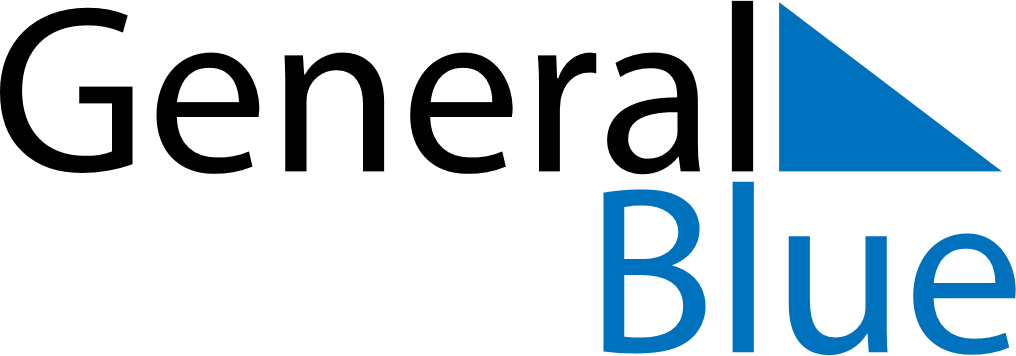 August 2019August 2019August 2019South KoreaSouth KoreaSUNMONTUEWEDTHUFRISAT1234567891011121314151617Liberation Day1819202122232425262728293031